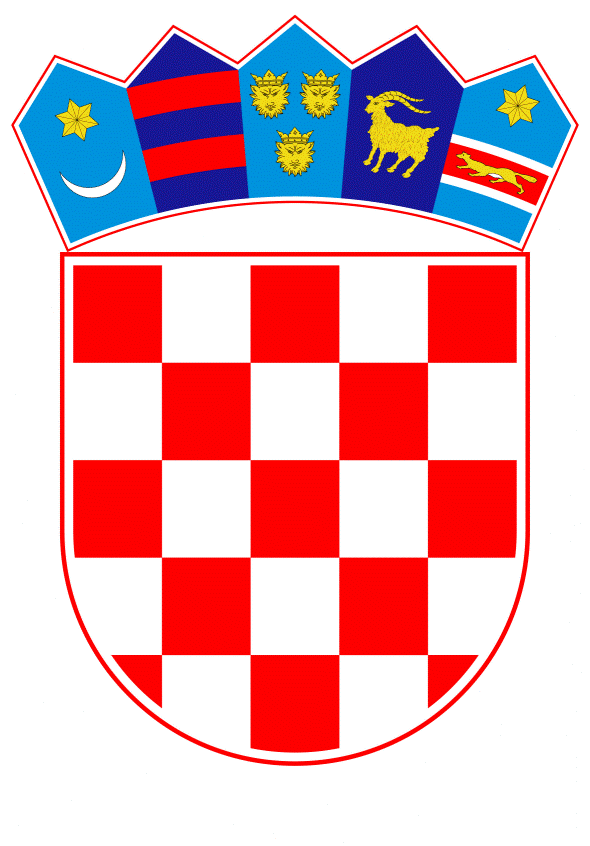 VLADA REPUBLIKE HRVATSKEZagreb, 24. rujna 2020.______________________________________________________________________________________________________________________________________________________________________________________________________________________________PrijedlogKLASA:URBROJ:Zagreb,PREDSJEDNIKU HRVATSKOGA SABORAPREDMET:	Izvješće o obavljenoj reviziji učinkovitosti mjera i aktivnosti poduzetih za ublažavanje siromaštva u Republici Hrvatskoj - mišljenje VladeVeza:	Pismo Hrvatskoga sabora, KLASA: 021-12/20-09/12, URBROJ: 65-20-07, od 24. kolovoza 2020. Na temelju članka 122. stavka 2. Poslovnika Hrvatskoga sabora (Narodne novine, br. 81/13, 113/16, 69/17, 29/18 i 53/20), Vlada Republike Hrvatske o Izvješću o obavljenoj reviziji učinkovitosti mjera i aktivnosti poduzetih za ublažavanje siromaštva u Republici Hrvatskoj, daje sljedeće M I Š L J E N J E	Vlada Republike Hrvatske nema primjedbi na Izvješće o obavljenoj reviziji učinkovitosti mjera i aktivnosti poduzetih za ublažavanje siromaštva u Republici Hrvatskoj, koje je predsjedniku Hrvatskoga sabora podnio glavni državni revizor, aktom od 30. ožujka 2020.Za svoje predstavnike, koji će u vezi s iznesenim mišljenjem biti nazočni na sjednicama Hrvatskoga sabora i njegovih radnih tijela, Vlada je odredila ministra rada, mirovinskoga sustava, obitelji i socijalne politike Josipa Aladrovića, državne tajnike Mariju Pletikosu, Margaretu Mađerić, Ivicu Bošnjaka i prof. dr. sc. Ivanu Franić.									      PREDSJEDNIK   									mr. sc. Andrej PlenkovićPredlagatelj:Ministarstvo rada, mirovinskoga sustava, obitelji i socijalne politikePredmet:Izvješće o obavljenoj reviziji učinkovitosti mjera i aktivnosti poduzetih za ublažavanje siromaštva u Republici Hrvatskoj - davanje mišljenja Hrvatskome saboru